MERSİN BÜYÜKŞEHİR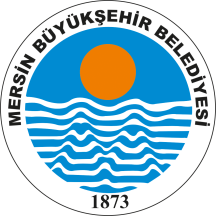 BELEDİYE MECLİSİ KARARIBirleşim Sayısı : (1)Oturum Sayısı : (1)Dönem Sayısı   : (2)Karar Tarihi    : 11/01/2016Karar Sayısı     : 54	 Büyükşehir Belediye Meclisi 11/01/2016 Pazartesi günü Büyükşehir Belediye Meclis Başkanı Burhanettin KOCAMAZ başkanlığında Mersin Büyükşehir Belediyesi Kongre ve Sergi Sarayı Toplantı Salonu’nda toplandı.Emlak ve İstimlak Dairesi Başkanlığı'nın  11/01/2016 tarih ve  37816165/756.02-40-77/469 sayılı yazısı katip üye tarafından okundu.KONUNUN GÖRÜŞÜLMESİ VE OYLANMASI SONUNDA	3621 sayılı Kıyı Kanunu ve Kıyı Kanunu’nun uygulanmasına dair yönetmelik ile 3194 sayılı İmar Kanunu ve ilgili yönetmelik hükümlerine uygun olarak 08/01/2016 tarihli                            protokol ile Mersin ili Silifke İlçesi Atakent Mahallesi Susanoğlu ve Kapızlı Mevkiinde                 bulunan  Devletin hüküm ve tasarrufu altındaki mülkiyeti hazineye ait Susanoğlu 448 ve Kapızlı 721 parsel numaralı toplam 164.500,00 m2 yüzölçümlü taşınmazların işletilmesi hakkı Mersin Büyükşehir Belediyesi tasarrufuna  geçmiştir.Protokol ile tasarrufu Mersin Büyükşehir Belediyesine geçen alanların işletilmesi yönünde Mersin Büyükşehir Belediyesi Denizkızı Turizm A.Ş. 'nin idaremize müracaatı olmuştur.5216 sayılı Büyükşehir Belediyesi Kanunu’nun 26. Maddesi "Büyükşehir belediyesi kendisine verilen görev ve hizmet alanlarında,  ilgili  mevzuatta  belirtilen  usullere  göre sermaye şirketleri kurabilir. Genel sekreter ile belediye ve bağlı kuruluşlarında yöneticilik sıfatını haiz personel bu şirketlerin yönetim ve denetim kurullarında  görev alabilirler. Büyükşehir belediyesi, kendine ait büfe, otopark ve çay bahçelerini işletebilir; yada bu yerlerin belediye veya bağlı kuruluşlarının % 50'sinden fazlasına ortak olduğu şirketler ile bu şirketlerin % 50'sinden fazlasına ortak olduğu şirketlere, 2886 sayılı Devlet İhale Kanunu hükümlerine tabi olmaksızın belediye meclisince belirlenecek süre ve bedelle işletilmesini devredebilir.''  hükmü  yer almaktadır.Anılan yasa hükmü uyarınca; işletilme hakkı Mersin  Büyükşehir  Belediyesinde  bulunan söz konusu taşınmazların protokol süresi olan 10 yıllık süre ile; söz konusu alan için hazırlanan proje kapsamındaki imalatların şirket tarafından yapımı, Mersin Büyükşehir Belediyesince  Milli Emlak Müdürlüğüne  yatırılacak  cari yıl maktu kira bedeli, hasılatın cari  yıl maktu kira bedelinin üstünde olması halinde hasılattan cari yıl maktu kira bedeli düşülerek bulunan farkın % 5 ilave bedel olarak ödenmesi, ayrıca 3. Şahıslara kiraya verilmesi  halinde cari yıl maktu kira bedeline ilaveten kira bedelinin fazla olan kısmının % 35'i  Mersin Büyükşehir Belediyesine ödenmek şartıyla Mersin Büyükşehir Belediyesi Denizkızı Turizm A.Ş.'ne işletme hakkının devir edilmesi ile ilgili teklifin gündeme alınarak, Plan ve Bütçe Komisyonu ile Mersin Büyükşehir Belediyesi’nin Ortak Olduğu Şirketlerin Hesaplarını İnceleme Komisyonu'na müştereken havalesine, yapılan iş'ari oylama neticesinde mevcudun oy birliği ile karar verilmiştir.Burhanettin KOCAMAZ                     Enver Fevzi KÖKSAL     	 Ergün ÖZDEMİR        Meclis Başkanı	                                   Meclis Katibi	   	                Meclis Katibi